              [АРАР                                                                                 р е ш е н и еОб утверждении Соглашения между органами местного самоуправления муниципального района Чекмагушевский район Республики  Башкортостан и сельского поселения  Старокалмашевский сельсовет муниципального района Чекмагушевский район Республики Башкортостан о передаче органам местного самоуправления муниципального района Чекмагушевский район Республики Башкортостан осуществления части полномочий сельского  поселения           Совет сельского поселения Старокалмашевский сельсовет  муниципального района Чекмагушевский  район Республики Башкортостан РЕШИЛ:          1.Утвердить Соглашение между органами местного самоуправления муниципального района Чекмагушевский район Республики Башкортостан и сельского поселения Старокалмашевский сельсовет муниципального района Чекмагушевский район Республики Башкортостан о передаче органам местного самоуправления муниципального района Чекмагушевский район Республики Башкортостан  осуществления части полномочий сельского поселения (прилагается).         2.Настоящее решение разместить  на официальном информационном сайте Администрации сельского поселения Старокалмашевский сельсовет муниципального района Чекмагушевский район Республики Башкортостан  и обнародовать на информационном стенде Администрации сельского поселения Старокалмашевский сельсовет муниципального района Чекмагушевский	 район  Республики Башкортостан.        3. Настоящее решение вступает в силу с 01 января 2015 года.        4. Контроль исполнения настоящего решения возложить на постоянные комиссии Совета сельского поселения Старокалмашевский сельсовет муниципального района Чекмагушевский район Республики Башкортостан.Глава сельского поселения                                                 А.У. Макулов    с. Старокалмашево  17 декабря 2014 года  № 159БАШ[ОРТОСТАН  РЕСПУБЛИКА]ЫСА[МА{ОШ  РАЙОНЫ муниципаль районЫНЫ@  И*КЕ [АЛМАШ АУЫЛ СОВЕТЫ АУЫЛ  БИЛ^м^]Е СОВЕТЫ 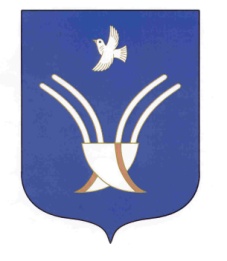 Совет сельского поселенияСТАРОКАЛМАШЕВСКИЙ сельсоветмуниципального района Чекмагушевский район Республики Башкортостан